
Администрация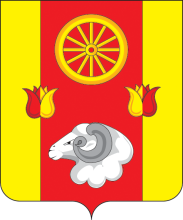 Привольненского сельского поселенияРемотненского района Ростовской областиПОСТАНОВЛЕНИЕ           В соответствии со статьей 8 Федерального закона от 25.12.2008 № 273-ФЗ«О противодействии коррупции», Указом Президента Российской Федерации от 18.05.2009 № 557 «Об утверждении перечня должностей федеральной государственной службы при назначении на которые граждане и при замещении которых федеральные государственные служащие обязаны представлять сведения о своих доходах, об имуществе и обязательствах имущественного характера, а также сведения о доходах, об имуществе и обязательствах имущественного характера своих супруги (супруга) и несовершеннолетних детей», Федеральным законом от 21.11.2011 №329-ФЗ «О внесении изменений в отдельные законодательные акты Российской Федерации в связи с совершенствованием государственного управления в области противодействия коррупции», Федеральным законом  от 03.12.2012 №230-ФЗ «О контроле  за соответствием расходов лиц, замещающих государственные должности, и иных лиц их доходам»,  статьей 131 областного закона № 218-ЗС от 12.05.2009 «О противодействии коррупции в Ростовской области», кадровыми изменениями –ПОСТАНОВЛЯЮ :1.Утвердить перечень должностей муниципальной службы в  Администрации Привольненского сельского поселения, при назначении на которые граждане, претендующие на замещение должности муниципальной службы, а также лица, замещающие должности муниципальной службы, обязаны представлять сведения о своих доходах, расходах, об имуществе и обязательствах имущественного характера, а также сведения о доходах, расходах,  об имуществе и обязательствах имущественного характера своих супруги (супруга) и несовершеннолетних детей согласно приложению.2. Главному  специалисту по кадровой работе  ознакомить лиц, замещающих должности муниципальной службы с перечнем, предусмотренным пунктом 1 настоящего постановления под роспись.3. Признать утратившим силу постановление Администрации  сельского поселения от 26.10.2017 № 64 «Об утверждении перечня муниципальной  должности на постоянной основе и должностей муниципальной службы в аппарате Администрации  сельского поселения,  при назначении на которые граждане, претендующие на замещение на муниципальную должность на постоянной основе и должности муниципальной службы, а также лица, замещающие муниципальную должность на постоянной основе и муниципальные служащие, которые  обязаны представлять сведения о своих доходах, расходах,  об имуществе и обязательствах имущественного характера, а также сведения о доходах, расходах, об имуществе и обязательствах имущественного характера своих супруги (супруга) и несовершеннолетних детей».4. Контроль за выполнением настоящего постановления оставляю за собой.Глава Администрации Привольненского сельского поселения	                                  В.Н.МироненкоПриложение № 1                                                                                            к постановлению Администрации                                                                                         Привольненского  сельского поселения                                                                                                                                                от 19.11. 2019 г № 70  ПЕРЕЧЕНЬдолжностей муниципальной службы в аппарате Администрации Привольненского сельского поселения, при назначении на которые граждане, претендующие на замещение должности муниципальной службы, а также лица, замещающие должности муниципальной службы, обязаны представлять сведения о своих доходах, расходах, об имуществе и обязательствах имущественного характера, а также сведения о доходах, расходах,  об имуществе и обязательствах имущественного характера своих супруги (супруга) и несовершеннолетних детейГлава Администрации сельского поселения, по контрактуНачальник сектора экономики и финансовГлавный  специалист по бухгалтерскому учетуГлавный специалист- экономистГлавный специалист по вопросам имущественных и земельных отношенийГлавный специалист  по правовой, кадровой, архивной работе, общим вопросамГлавный специалист по вопросам культуры, физической культуры и спорта, делам молодежи, межнациональным отношениям.19.11. 2019 года№ 70П.ПривольныйОб утверждении перечня должностей муниципальной службы в  Администрации Привольненского сельского поселения, при назначении на которые граждане, претендующие на замещение должности муниципальной службы, а также лица, замещающие должности муниципальной службы, обязаны представлять сведения о своих доходах, расходах,  об имуществе и обязательствах имущественного характера, а также сведения о доходах, расходах, об имуществе и обязательствах имущественного характера своих супруги (супруга) и несовершеннолетних детей